        Декабрь -  студенец.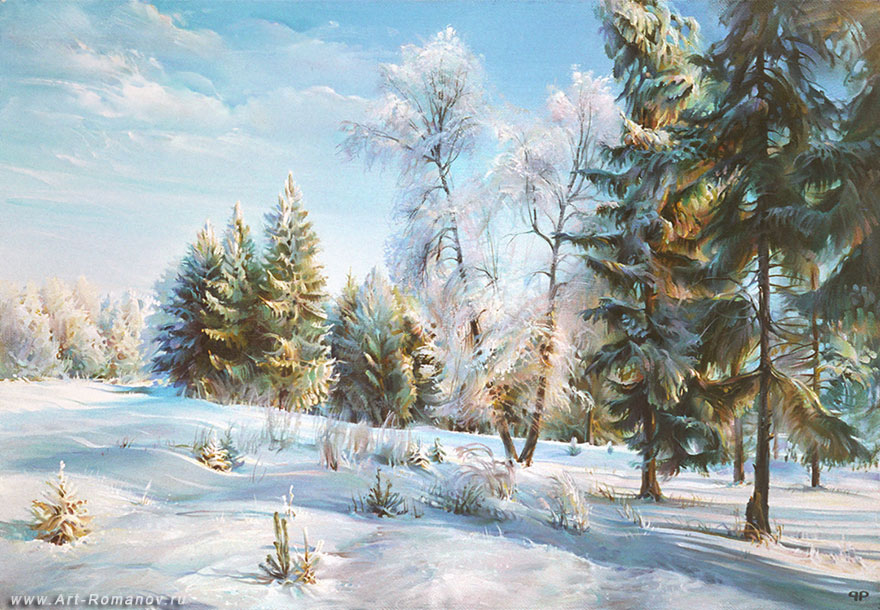 Декабрь год кончает, зиму начинает.Декабрь год кончает, зиму начинает. Чем короче зима, тем скорее весна. Солнце летом греет, зимой – морозит. Зимой солнце сквозь слезы улыбается. В декабре зима стелет белые холсты, а мороз через реки наводит мосты. Декабрь — шапка зимы.Декабрь и замостит, и загвоздит, и саням ход даст.В декабре зима стелет холсты, а мороз наводит мосты.Декабрь — стужайло, на всю зиму землю студит.Декабрь — месяц лютый, спрашивает, как обутый.Декабрь глаз снегом тешит, да ухо морозом рвет.Декабрь спросит, что летом припасКаждая вторая зима в декабре устанавливается, а остальные - обгоняютВ декабре ветер с севера - к большим морозамДревнерусское название месяца — лютень, а в народе — студенец, за лютую морозную пору, за длительную стужу. Вот как говорили о декабре в народе:Леденьё пришло,
Зиму в дом привело,
В сани коней запрягло,
В путь-дорожку вывело,
Снег заледенило,
Лёд на речке вымело,
Ребят в санки усадило,
С горки покатило.После Спиридона (25 декабря Спиридон-солнцеворот), хоть на воробьиный скок, да прибудет денёк.Медведь в берлоге на другой бок повернулся.Говорят в народе, будто с этого дня солнце наряжается в праздничный сарафан, садится в телегу и едет в теплые страны.Солнце — на лето, зима — на мороз.Радостно, песнями, бывало, провожала детвора солнечный закат:Солнышко, повернись!
Красное, разожгись!
Красно солнышко, в дорогу выезжай,
Зимний холод забывай!Приметы в Декабре:Декабрь называли месяцем первых белых троп.Ещё говорили, что в декабре зима стелет белые холсты, а мороз через реки наводит мосты. В декабре ждали прибавления дня. 
Декабрь считался месяцем непредсказуемым. Народная примета подмечала: «В декабре семь погод на дворе: веет, дует, кружит, рвет и метет». В декабре грустили, что нельзя съездить в лес из-за неустановившегося пути. На телеге ехать поздно, увязнешь, а на санях рано, санного пути ещё нет.
А еще крестьяне смотрели по декабрю, каким будет урожай в следующем году. Если снега в декабре выпало много, то будет урожай пшеницы, а если декабрь малоснежен, урожая ждать не стоит… Смотрели и на рога… месяца. Если молодой месяц был круторогим и особенно ярким, то скоро придёт стужа. Если же рога были пологими, то зарядит унылый дождь. Прерванный круг возле месяца сулил снег.